                                    Skäl för bedömning av ansökan till studieväg                     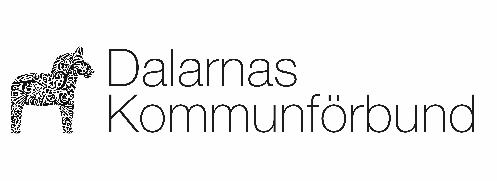                                 utanför hemkommun/samverkansområde                                Ska bifogas ansökan till gymnasietDalarnas kommunförbundGymnasieantagningenSturegatan 30791 51 FalunTfn:023-835 88
e-post: antag@dalakf.sewww.dalarnaskommunforbund.se            Sökt utbildning	                          Ansökningskod       Sökt skola                           Sökt ortMotivering/Information_____________________________________________________________Datum och sökandens underskriftPersonuppgifterna i denna ansökan kommer att registreras i enlighet med GPDR (Kap III, Artikel 12) som underlag för antagning till gymnasieskolan. För ytterligare information om detta hänvisas till personuppgiftsansvarig i den kommun, den region eller den fristående skola som du sökt till.PersonnummerNamnAdressPostnummer   OrtTelefonSkola och klass123